Правила поведения на природеВыбраться на природу в любое время года мечтает каждый городской житель. Для детей это особенно важно. Родители устраивают пикник, дают возможность малышам побегать, поиграть, искупаться в речке. Но безопасное поведение на природе для детей должно стать нормой. И взрослые обязаны позаботиться об этом заблаговременно, пояснить ребятишкам, что можно делать, а чего категорически нельзя допускать, чтобы не оказаться в опасной ситуации.Оказавшись на природе, дошкольники пытаются рассмотреть все, что попадается им на пути. Родители, обрадовавшись, что малыши нашли себе занятие и притихли, получают временное расслабление и ослабляют контроль. Вот здесь и может таиться опасность.Дети настолько любознательны, что все, что попадается им на пути, стараются взять себе в рот, попробовать, раскусить. Так можно столкнуться с опасностью отравления ядовитыми ягодами и грибами, подвергнуться аллергии со стороны диких растений.Отправляясь в лес, в гости, вести себя надо уважительно. Следует неукоснительно соблюдать правила:Нельзя громко кричать в лесу.Запрещается дотрагиваться до птичьих гнезд.Нельзя ломать деревья.Не бегать слишком быстро по незнакомой местности – под травой может быть корень дерева или камень, можно споткнуться и пораниться.Нельзя подходить слишком близко к обрывистым берегам реки – ком земли может обрушиться, и ребенок упадет в воду.Нельзя разорять муравейники – это навредит насекомым и может стать причиной возникновения аллергической реакции.Нельзя допускать истребления насекомых: бабочек, жуков, пауков – возможно, это редкие виды.Небезопасно срывать некоторые растения и цветы, так как они могут быть ядовитыми или занесенными в Красную книгу природы.К незнакомым животным подходить близко не рекомендуется.В лесу нельзя убегать от взрослых, так как можно заблудиться.ЛЮБИТЕ И БЕРЕГИТЕ ПРИРОДУ!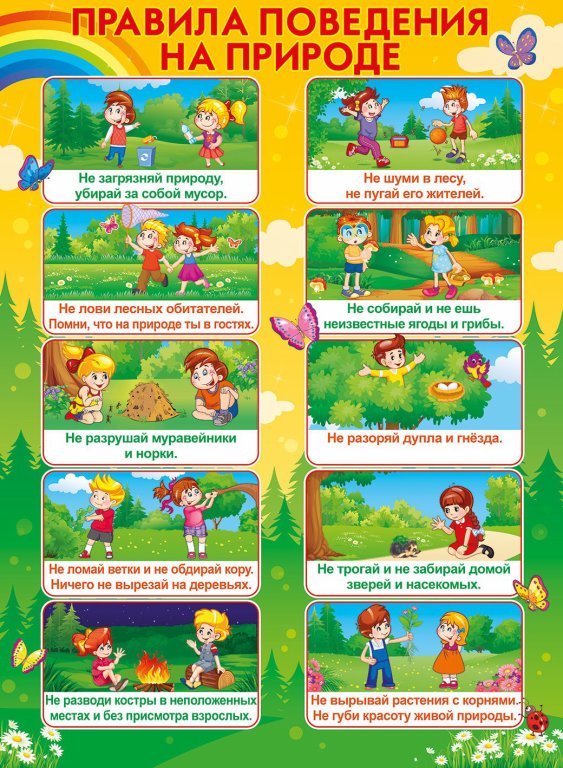 